Информационное сообщение о проведении аукциона по продаже объекта недвижимого                       имущества, находящегося в собственности муниципального образования город-курорт Геленджик (Лот №1)Во исполнение решения Думы муниципального образования город-курорт Геленджик от 25 декабря 2014 года №347 «Об утверждении                     Плана приватизации имущества муниципального образования город-курорт Геленджик на 2016 год», постановления администрации муниципального образования город-курорт Геленджик от 15 декабря 2016 года №4207 «Об условиях приватизации объекта движимого имущества, находящегося в собственности муниципального образования город-курорт Геленджик»,  руководствуясь Федеральным законом от 21 декабря 2001 года №178-ФЗ «О приватизации государственного и муниципального имущества», статьями 16, 43 Федерального закона от 6 октября 2003 года №131-ФЗ «Об общих принципах организации местного самоуправления в Российской Федерации», постановлением Правительства Российской Федерации от 12 августа 2002 года  №585 «Об утверждении Положения  об организации продажи государственного или муниципального имущества на аукционе и Положения об организации продажи находящихся в государственной или муниципальной собственности акций открытых акционерных обществ на специализированном аукционе», Положением о порядке управления и распоряжения имуществом, находящимся в собственности муниципального образования город-курорт Геленджик, утвержденным решением Думы муниципального образования город-курорт Геленджик от 26 августа           2014 года №164,  24 января 2017 года управление имущественных отношений администрации муниципального образования город-курорт Геленджик проводит аукцион  по продаже следующего объекта движимого имущества, находящегося в собственности муниципального образования город-курорт Геленджик: автомобиля скорой медицинской помощи (FIAT DUCATO) идентификационный номер (VIN) XU628570080000054, марки, модели ТС 2857-0000010,    категория ТС – В, год изготовления ТС 2008, модель, № двигателя                      F1AE0481C-0870518, шасси (рама) отсутствует, кузов (кабина, прицеп) №Z7G2440008S002325, цвет кузова (кабины, прицепа) лимонный, мощность двигателя, л.с. (кВт) 110 (В0,9), рабочий объем двигателя, 2286 куб.см, тип двигателя дизельный, экологический класс третий, разрешенная максимальная масса 3700 кг,  масса без нагрузки 2080 кг, паспорт серия 73 МН 797751 (далее– объект движимого имущества).Форма проведения аукциона – продажа единым лотом на открытом по составу участников аукционе.Форма подачи предложений о цене – открытая.Начальная цена объекта – 13 200 (тринадцать тысяч двести) рублей, без учета НДС.«Шаг аукциона» -  660 рублей.Задаток в счет обеспечения оплаты приобретаемого объекта составляет                  2640 рублей.Техническое состояние: АМТС не эксплуатируется на протяжении 2014-2016 гг., находится в неудовлетворительном техническом состоянии. Требуется замена АКБ. Требуется замена электрики, резинотехнических деталей. Требуется проведение капитального ремонта/замены двигателя, других ремонтных работ в том числе по окраске кузова.К участию в аукционе допускаются физические и юридические лица, признаваемые покупателями в соответствии со статьей 5 Федерального закона от 21 декабря 2001 года №178-ФЗ «О приватизации государственного и муниципального имущества», своевременно подавшие заявку на участие в аукционе, представившие надлежащим образом оформленные документы в соответствии с перечнем, опубликованным в настоящем информационном сообщении, и обеспечившие поступление на счет продавца (организатора торгов), указанной суммы задатка.Заявки от претендентов принимаются управлением имущественных отношений администрации муниципального образования город-курорт Геленджик по адресу: г. Геленджик, ул. Революционная, 1, каб. 304,                   тел.(86141) 2-09-11, 2-08-26.Дата начала подачи заявок на участие в торгах – 16 декабря 2016 года, дата окончания подачи заявок – 17 января 2017 года.Заявки подаются и принимаются одновременно с полным комплектом необходимых для участия в аукционе документов. Рассмотрение заявок на участие в аукционе и документов претендентов состоится в 10 часов 00 минут  20 января 2017 года. 20 января 2017 года  в 10 часов 30 минут по результатам рассмотрения заявок и документов организатор торгов принимает решение о признании претендентов участниками аукциона, которое оформляется протоколом.Платежный документ с отметкой банка плательщика об исполнении для подтверждения перечисления задатка претендент представляет вместе с заявкой.Задаток перечисляется претендентом на счет продавца по следующим реквизитам: получатель Финансовое управление (управление имущественных отношений л/с 921410140), ИНН 2304038634, КПП 230430001,                                     р/с 40302810703495000335 в Южное ГУ Банка России г. Краснодар,                          БИК 040349001, назначение платежа: «задаток для участия в торгах» (без учета НДС).Указанный в информационном сообщении задаток должен поступить на счет продавца имущества (организатора торгов) не позднее                                                                                                                                                                                                                                                                                                                                                                                                                                                                                                                                                                                                                                                                                                                                                              20 января 2017 года.Информационное сообщение о продаже объекта недвижимого имущества является публичной офертой для заключения договора о задатке в соответствии со статьей 437 Гражданского кодекса Российской Федерации, а подача претендентом заявки и перечисление задатка являются акцептом такой оферты, после чего договор о задатке считается заключенным в письменной форме.Участникам аукциона, не признанным победителями, суммы задатков возвращаются в течение 5 календарных дней со дня подведения итогов аукциона. Критерием определения победителя аукциона является наиболее высокая цена за объект, предложенная претендентом. Итоги аукциона оформляются протоколом, который подписывается организатором торгов и победителем аукциона в день проведения аукциона. По результатам аукциона продавец (организатор торгов) и победитель аукциона (покупатель) в течении 5 рабочих дней со дня подведения итогов аукциона заключают в соответствии с законодательством Российской Федерации договор купли-продажи имущества.Оплата приобретаемого на аукционе имущества производится путем перечисления денежных средств на следующие реквизиты: УФК по Краснодарскому краю (управление имущественных отношений администрации муниципального образования город-курорт Геленджик), ИНН 2304038634, КПП 230430001, р/сч 40101810300000010013 в ГРКЦ ГУ Банка России по Краснодарскому краю, г. Краснодар, БИК 040349001, КБК 92111402043040000410, ОКТМО 03708000, назначение платежа: «доходы от реализации иного имущества, находящегося в собственности городских округов» (без учета НДС).Внесенный победителем задаток засчитывается в счет оплаты приобретаемого имущества.Денежные средства в счет оплаты приобретаемого муниципального имущества подлежат перечислению победителем аукциона в установленном порядке на счет, указанный в настоящем извещении, в размере и сроки, указанные в договоре купли-продажи, но не позднее 30 дней со дня заключения договора купли-продажи.Документы, представляемые претендентами:юридическими лицами:- заверенные копии учредительных документов;- документ, содержащий сведения о доле Российской Федерации, субъекта Российской Федерации, муниципального образования в уставном капитале юридического лица;-документ, подтверждающий полномочия руководителя юридического лица, его представителя, наделенного полномочиями;-оформленная в установленном порядке доверенность (в случае подачи заявки представителем претендента); -платежный документ с отметкой банка плательщика о перечислении задатка в счет обеспечения оплаты приобретаемого на торгах недвижимого имущества;-опись представленных документов.физическими лицами:-копия документа, удостоверяющего личность;-оформленная в установленном  порядке доверенность (в случае подачи заявки представителем претендента);-платежный документ с отметкой банка плательщика о перечислении задатка в счет обеспечения оплаты приобретаемого на торгах недвижимого имущества;-опись представленных документов.Заявка и опись документов представляются претендентами в двух экземплярах.          Ранее аукцион по приватизации указанного объекта недвижимого имущества был признан несостоявшимся ввиду отсутствия заявок на участие в нем.Аукцион проводится   24 января 2017 года в 10 часов 00 минут в Большом зале здания администрации муниципального образования город-курорт Геленджик (г. Геленджик, ул. Революционная, 1). Итоги аукциона подводятся организатором аукциона                                                  24 января 2017 года в Большом зале здания администрации муниципального образования город-курорт Геленджик.                             Претенденты могут ознакомиться с информацией по объекту, выставленному на торги по адресу г. Геленджик, ул. Революционная, 1 каб.304.Контактные телефоны (86141) 2-09-11, 2-08-26.Организатор торгов: Управление имущественных отношений администрации муниципального образования город-курорт Геленджик.Приложение: фотоматериал и выкопировка из  отчета об оценке: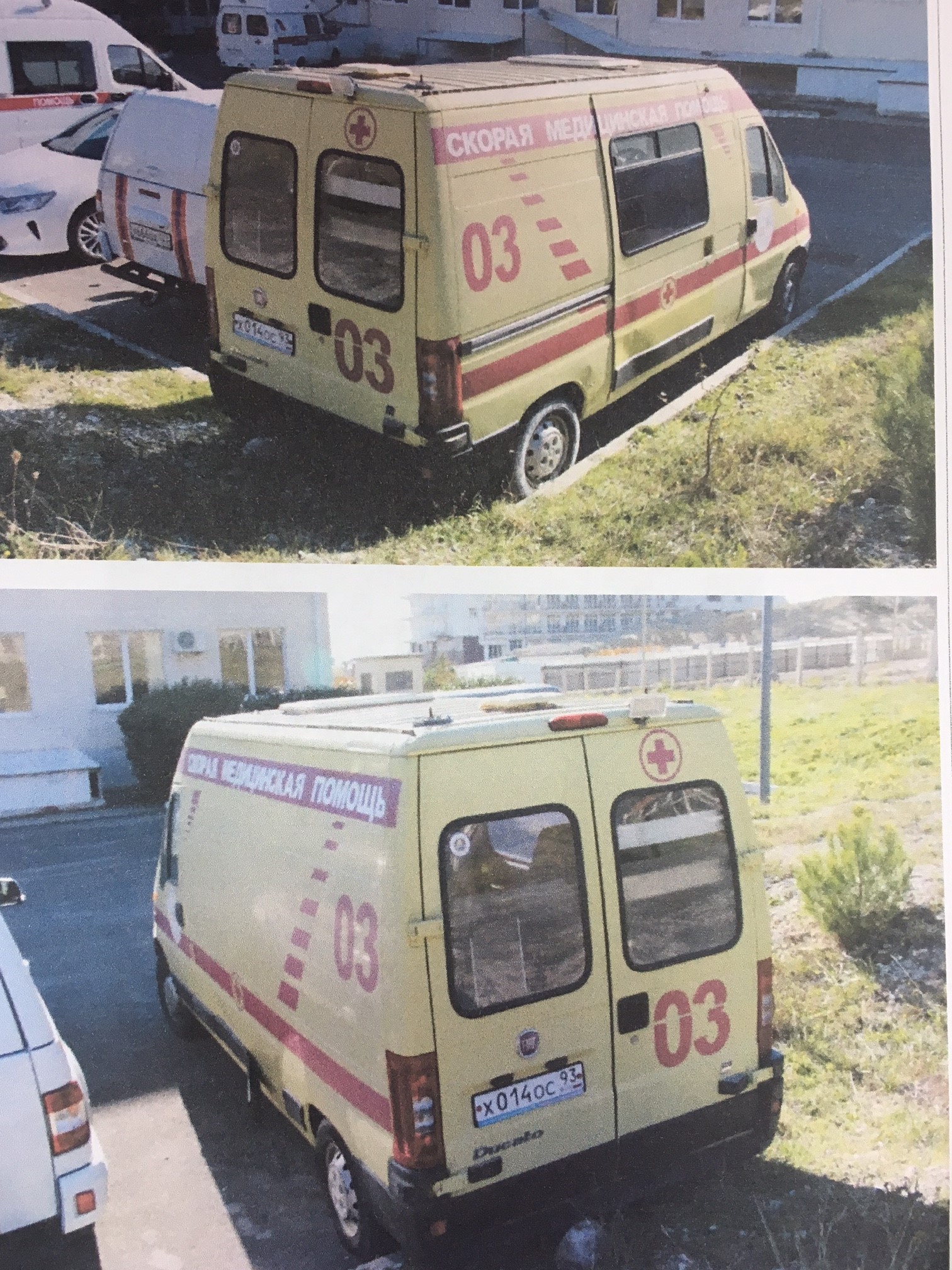 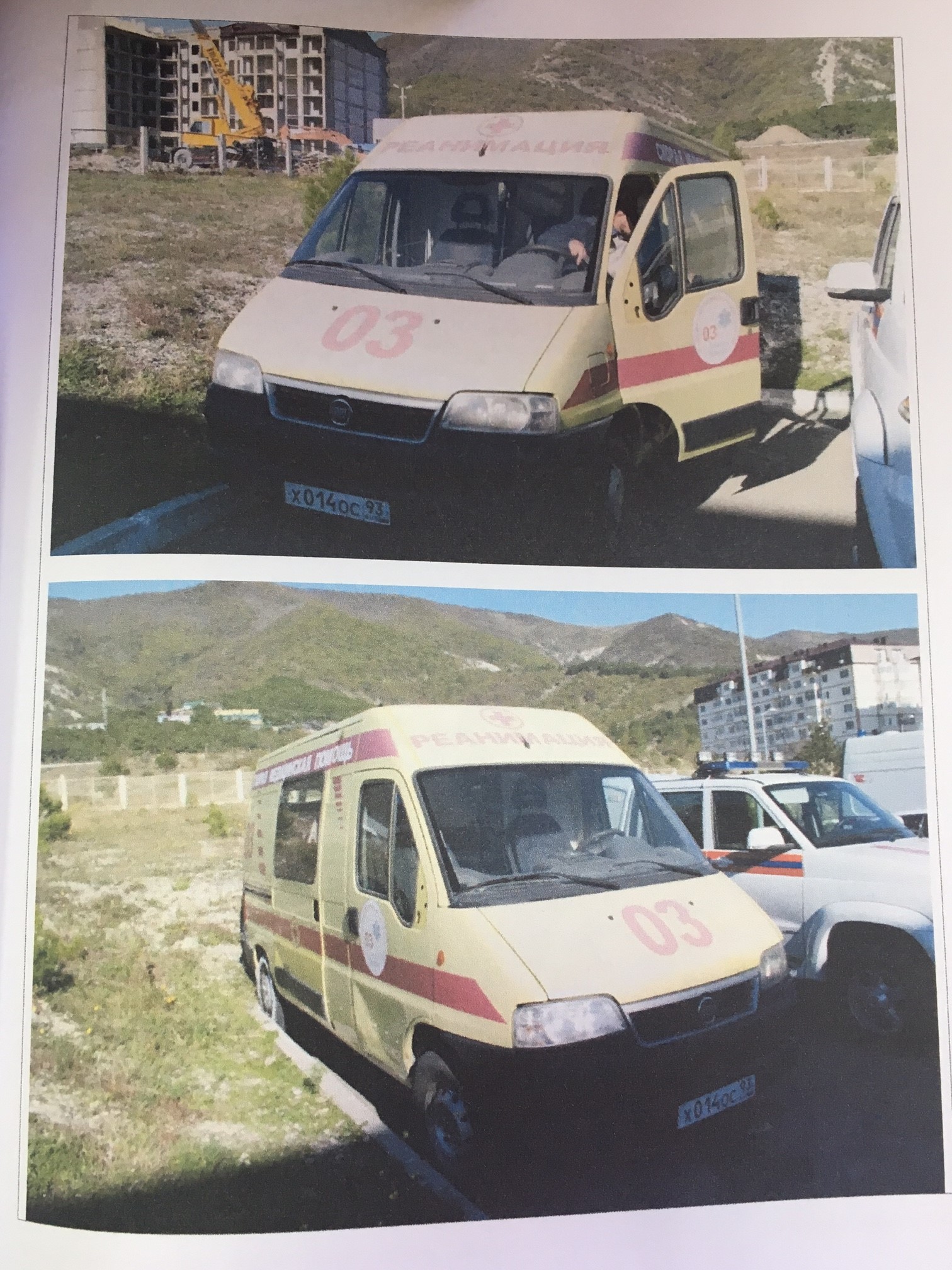 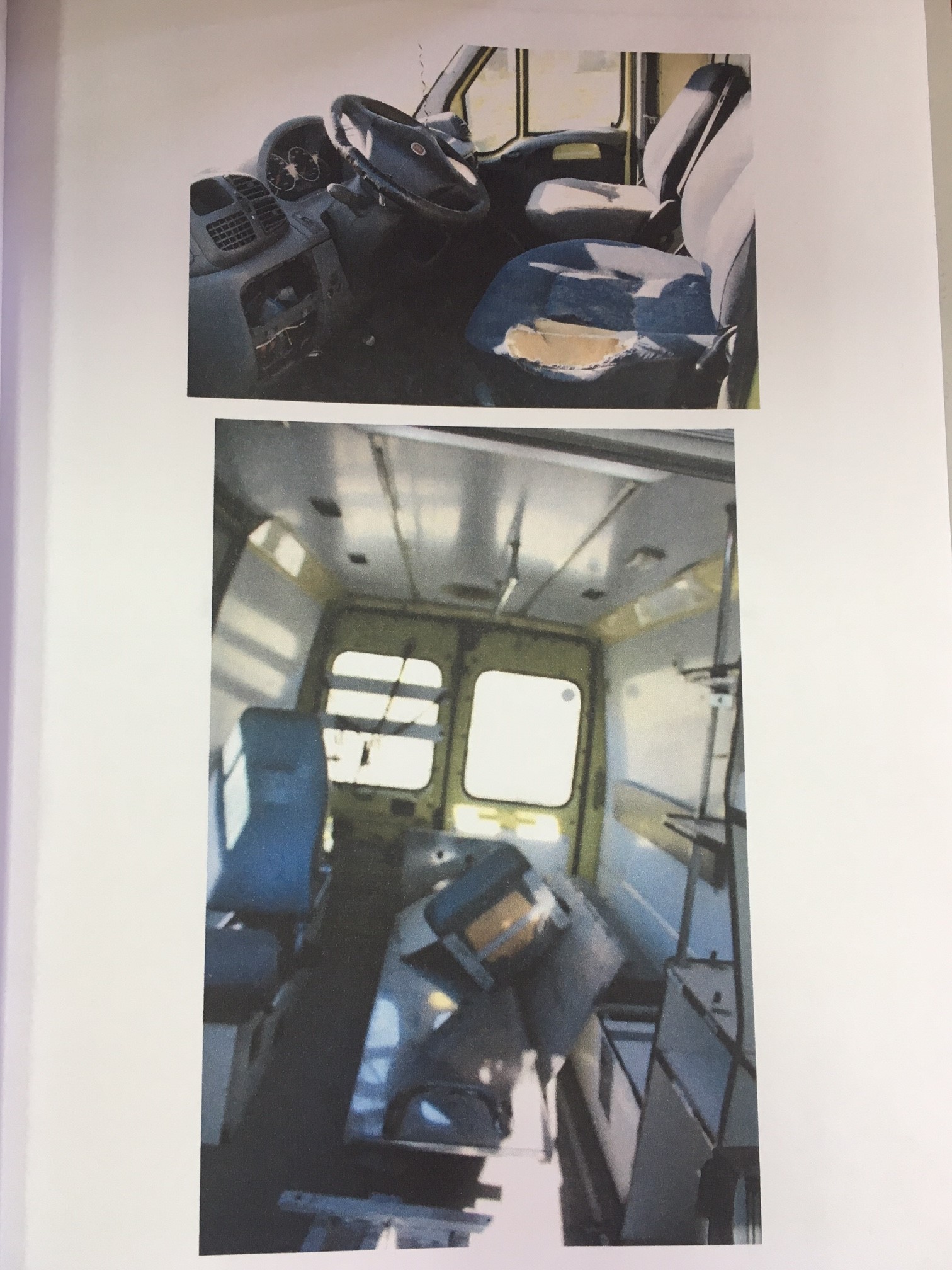 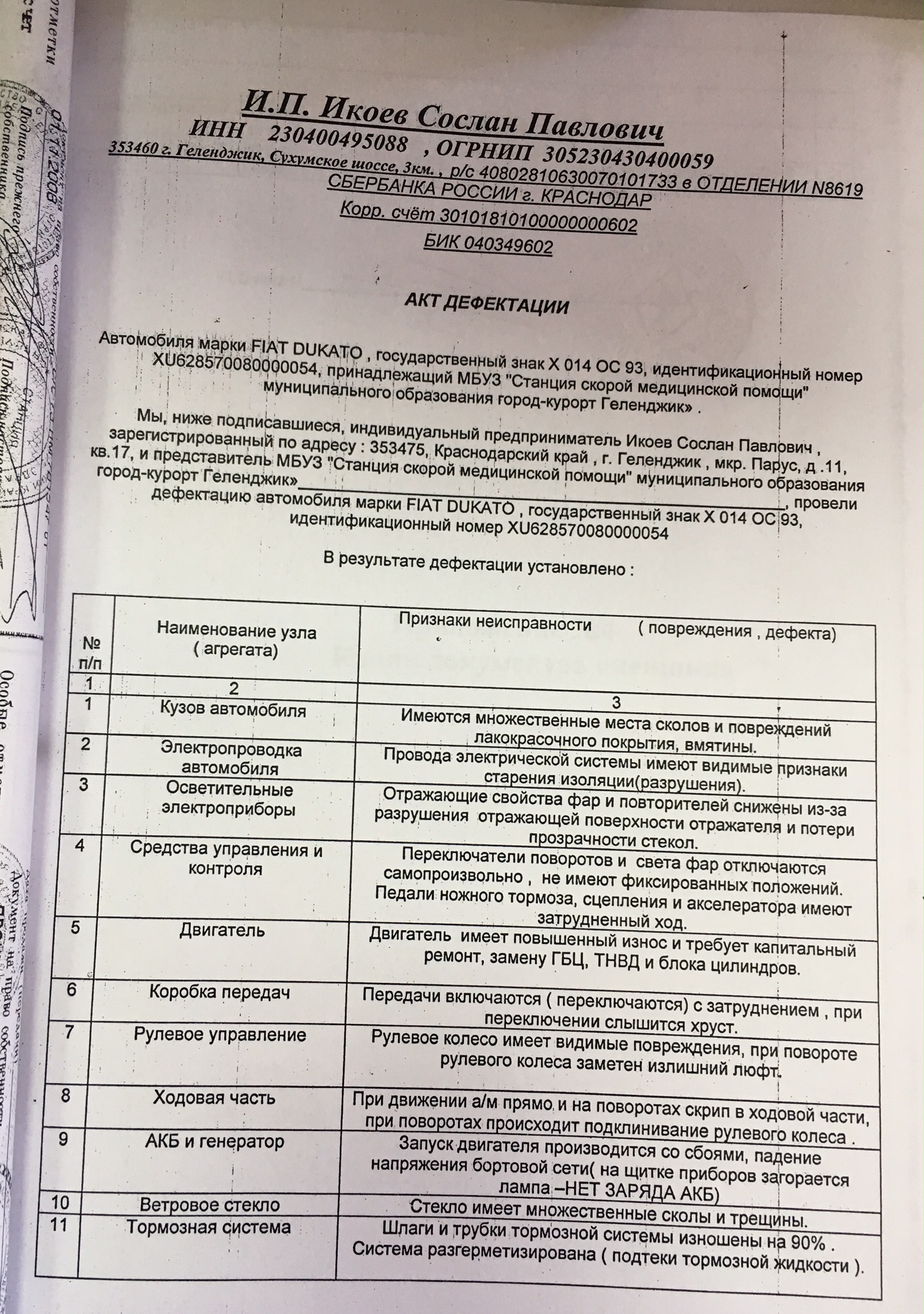 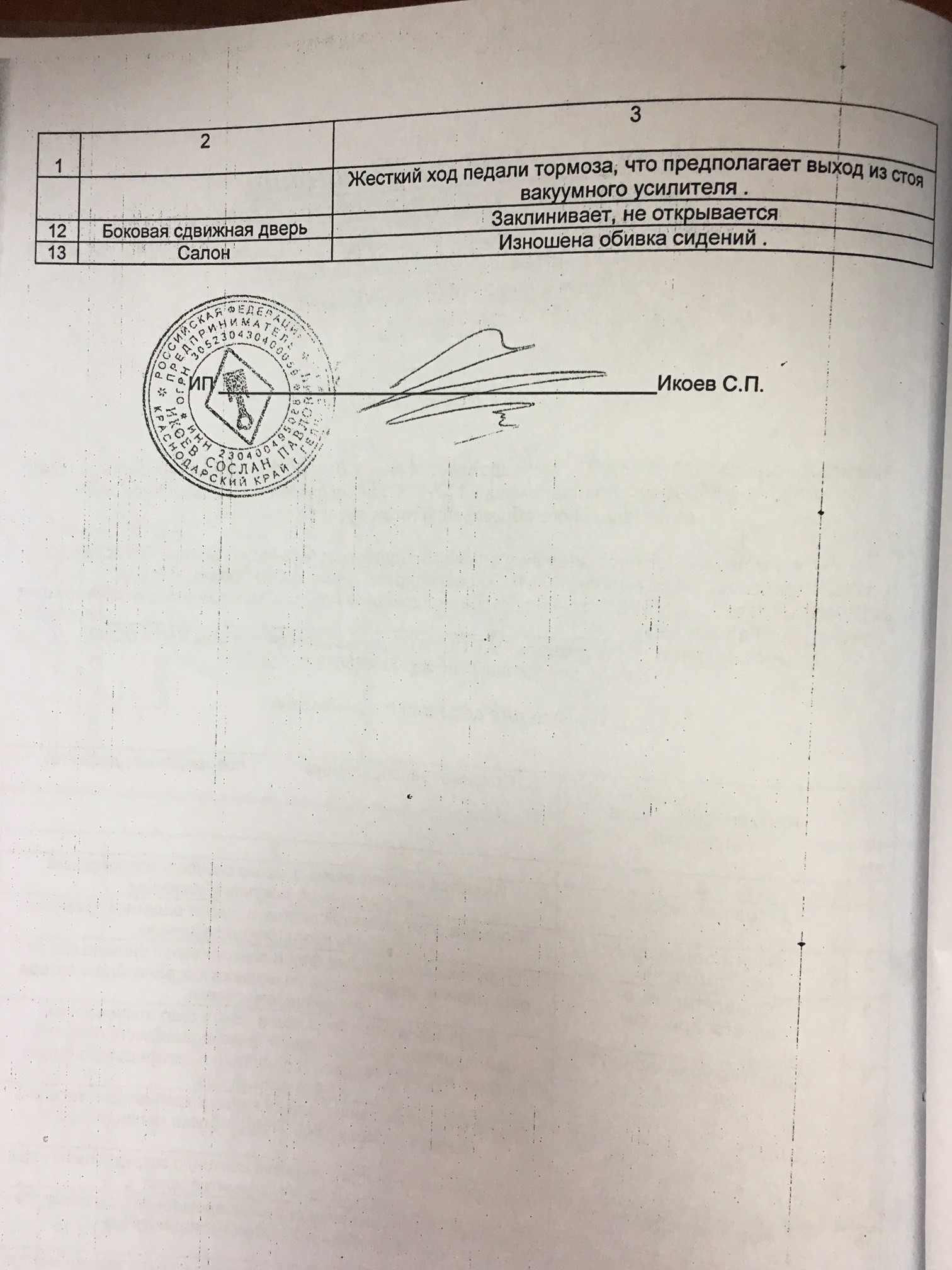 